Ordinær generalforsamling 0nsdag d. 25. oktober 2023, Valhal                   Referent: KurtDer møder 26 medlemmer frem til generalforsamlingen.Formanden Allan Henckel byder velkommenValg:	dirigent: Hans Jørgen Jacobsen		Referent: Kurt Haugaard		Stemmetællere: Ingen valgt.1) Formandens beretning: 		Beretning godkendt uden kommentarer.2) Kassererens gennemgang af regnskab 2022-23: 	Regnskab godkendt uden kommentarer.3) Fastlæggelse af kontingent:	Bestyrelsens forslag om 200 kr. pr. år blev godkendt.4) Valg af formand: Allan Henckel blev genvalgt5) Valg til bestyrelse og revisorer:	a) Bendt Porskrog – genvalgt for 1 år. Kurt Haugaard genvalgt for 2 år.	b) Suppleanter: Anita Jacobsen genvalgt, Per Møller afløses af Leif Bonnerup.	c) Revisorer: Tommy Andresen og Allan Wriborg blev begge genvalgt.6) Hastighedsnedsættelse (fartbump):Bestyrelsens forslag blev fremlagt af Bendt Porskrog, og der blev en del diskussioner for og imod forslaget.- Generalforsamlingen pålagde bestyrelsen at arbejde videre med mulige hastighedsregulerende tiltag, som generer alle beboere mindst muligt.Under diskussionen fremkom et forslag om at bestyrelsen skal udarbejde et notat fra generalforsamlingen, omkring de høje hastigheder der køres med på Skrænten. Samtidig fremstilles en instruktion til hvordan ’Tip politiet’ kan anvendes. - Skal rundsendes til alle husstande i GHS.7) Grøn vedligehold.Formanden fortalte om problemerne med at komme i kontakt med kommunen, og foreslog at GHS selv overtager vedligehold af området, selvfølgelig efter en snak med kommunen om evt. kompensation.- Forslaget blev godkendt, og bestyrelsen skal arbejde videre med forslaget.8) Indkomne forslag:a) Container: Forslag om at grundejerforeningen lejer containere til haveaffald 2-3 gange om året. Et løseligt estimat lyser på 10 – 15.000 kr. pr. år- Forslaget blev nedstemt.b) Beskæring af træer: Mange af kommunens træer skygger og generer rundt i området. - Bestyrelsen blev pålagt at tage det op med kommunen igen.c) Besøg på fjernvarmeværk: Sonfor etablerer et besøgscenter i foråret, så arrangement overvejes. Forslag om også at besøge det nye vandværk, blev også positivt modtaget.9) Eventuelt:	Manglende vedligehold af ’Svanestien’. Mange store sten og ukrudt.	- Bestyrelsen kontakter Als Haveservice, som har vedligehold af stien.	Er det blevet tilladt at drive erhverv i området?	- Ifølge lokalplanen er det ikke tilladt, men kommunen kan dispensere. Dirigenten takkede for god ro og orden.Formanden takkede dirigenten for vel udført job, takkede for fremmødet og inviterede til efterfølgende ølsmagning fra Mjels Bryggeri – ca. halvdelen af de fremmødte deltager.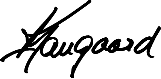 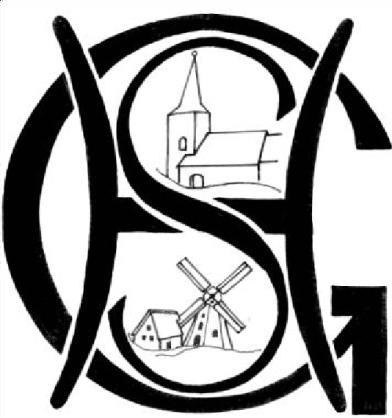 Bestyrelsen:        Formand: Allan Henckel, Akelejevej 5, 6430 Nordborg, 4020 8991               Mail.: formand.ghs@gmail.com        Næstformand: Christine Lorenzen, Perikonvej 15, 6430 Nordborg, 2246 0926               Mail.: chrislor77@gmail.com	        Kasserer: Bendt Porskrog, Røllikevej 13, 6430 Nordborg, 4017 0744                Mail.: kasserer.ghs@gmail.com      Sekretær: Kurt Haugaard, Violvej 14, 6430 Nordborg, 2011 9417             Mail.:  toveogkurt@live.com     Menigt medlem: Jane Von Eitzen, Solsikkevej 7,6430 Nordborg, 28350127            Mail.:  janevelund@live.dk                              1.supplant:  Leif Bonnerup, Snerlevej 8, 6430 Nordborg   2.supplant: Anita Jacobsen, Valmuevej 1, 6430 NordborgAktiviteter 2023/24:Konstituerende bestyrelsesmøde: 22/11-2023. kl.18.30 hos AHBestyrelsesmøde: onsdag d. 24. januar 2024 kl. 18.30 hos CL Fastelavn afholdes: søndag d. 11. februar 2024 BellisvejRundgang søndag d. 5 maj 2024 kl. 14.00Bestyrelsesmøde: onsdag d.29 maj 2024 kl. 18.30 hos JvE Sankt Hansaften afholdes: søndag d. 23. juni 2024 Bestyrelsesmøde: onsdag d. 2. oktober 2023 kl. 18.00 hos BP med bespisningGeneralforsamling: tirsdag d. 29. oktober 2024.                          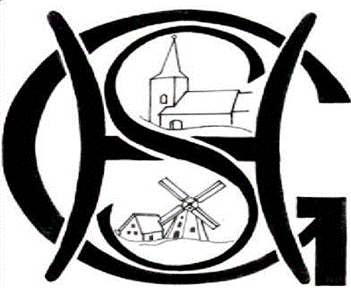 Uforsvarlig kørsel med høje hastigheder på Skrænten.Reference: Ordinær generalforsamling afholdt d. 25/10-23 for Grundejerforeningen Havnbjerg Syd.Punkt 6) vedr. hastighedsnedsættelse.Omdeles til: Samtlige husstande med direkte eller indirekte tilknytning til Skrænten, Havnbjerg Syd, 6430 NordborgKopi til:Mail til Sønderjyllands Politi        sjyl@politi.dkKørsel med høj hastighed og uforsvarlig kørsel på Skrænten er et tiltagende problem i området Havnbjerg Syd. Skrænten er ikke en vej beregnet til gennemgående trafik, men fødevej til sidevejene i området.Bilerne, der observeres med høje hastigheder og uforsvarlig kørsel, er både biler tilhørende beboere i området samt besøgende til beboere i området.Målet med dette notat er at vi, alle beboere i området Havnbjerg Syd, hjælper hinanden til at Havnbjerg Syd forbliver et trygt sted at bo og færdes. Det er POLITIETS opgave at håndhæve loven.På generalforsamlingen var der 100% tilslutning til forslag om at hjælpe Politiet til at skærpe fokus på biler, der gentagne gange kører uforsvarligt i området.Målet er ikke at angive personer, men at vi i fællesskab genskaber en fornuftig kørselskultur.Opfordring, hvis man oplever uforsvarligt kørsel er at give Politiet et tip (dette er ikke en anmeldelse). Hvordan, fra mobil etc.:Gå til:		Politi.dkVælg:		Tip PolitietVælg emne:		AndetVælg modtager:	Syd- og Sønderjyllands PolitiHvad vil du fortælle Politiet:	Uforsvarlig kørsel, reg. Nr. xx yyyyy, dato og tidspunktHvor har du observeret…….:	Skrænten, 6430 NordborgDet er herefter frivilligt om man vil angive sit navn og adresse (kan indsendes anonymt).Vi opfordrer til at opgive sine personlige oplysninger af hensyn til troværdigheden.På vegne af generalforsamlingen